FEELIX – project  Satakunta University of Applied Sciences, Pori, Finland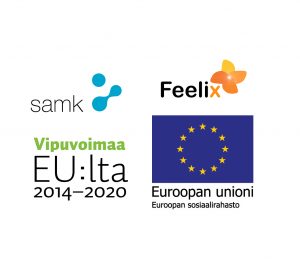 https://www.feelix.fi/in-english/In het Upgrade-project maakten we kennis met het Feelix project van onze transnationale partner, de Satakunta University of Applied Sciences, Pori, Finland. We hadden regelmatig vruchtbare uitwisselingen, zowel live als online. Ons gedeeld interessegebied was: new jobs, new skills and new coaching approaches”Terwijl het Upgrade project focust op migranten niet-EU, focust Feelix op een andere groep met minder kansen op werk: jongeren die moeilijk hun pad vinden naar de arbeidsmarkt. Looptijd van het project: 1 april 2019 - 31 maart 2022.In het FEELIX-project staan jongeren centraal die na het onderwijs niet onmiddellijk doorstromen naar de arbeidsmarkt. Ze stappen uit het onderwijssysteem en/of het lijkt voor hen onhaalbaar om actief te zijn op de arbeidsmarkt.
Oorzaken voor deze ‘overgangsfase’ zijn onder andere depressie, angst, pesten, gebrek aan vrienden, weinig interesse en leermoeilijkheden. Het FEELIX-project brengt deze jongeren samen in FEELIX-peer groups. De begeleider van de groep ondersteunt hen in het nadenken over hun toekomst, hun toekomstig beroepsactieve leven en de skills die ze op de arbeidsmarkt nodig hebben. 
Een FEELIX peer groep komt samen over een periode van vier maanden. In het begin komt de groep één keer per week samen en daarna in een iets lagere frequentie en ritme, afhankelijk van de wensen van de groep. In een prettige, ontspannen sfeer werkt de groep rond uiteenlopende thema’s die relevant zijn in het toekomstig actieve beroepsleven, en deels ook in het huidige leven.  De thema's die besproken worden, worden gekozen op basis van de wensen van de groepsleden en verschillen dus van groep tot groep. Voorbeelden hiervan zijn: Nieuwe situaties; worstelen met vragen, durven, doenInteractievaardigheden Hedendaagse versnippering van werk en levensonderhoud (facturering van werk, salaris, sociale zekerheid)Elektronisch gereedschapMobiele en platformeconomie, licht ondernemerschap, encryptiemogelijkheden.De naam FEELIX staat voor Future, Empowerment, Employment, Learning, Innovation en factor X. Variabele X staat voor de behoeften van de doelgroep waarvan de projectverantwoordelijken zich in de loop van het project bewust worden. Het staat ook voor de verrassende succesfactoren die tijdens het project ontstaan. De beoogde output van het ontwikkelproject is het FEELIX peer group model. Alle materiaal met betrekking tot het begeleiden van de groepen wordt samengebracht op de website van het project www.feelix.fi.Door trainers en coaches op te leiden waarborgt het project dat jongeren in de toekomst kansen blijven krijgen om deel te nemen aan FEELIX-groepen. SomeBody methodeOntspannen begeleiding staat centraal in het FEELIX peer group model. In het model is onder andere de SomeBody-methode ingebed. De SomeBody-methode is in de jaren 2012-2017 in Finland ontwikkeld in SAMK in samenwerking met deskundigen op het terrein ‘arbeid’ en met studenten en docenten ‘sociale dienstverlening, gezondheid en onderwijs’ (Keckman & Vaininen 2018). De belangrijkste focus van de SomeBody-methode is: het ontwikkelen en verbeteren van vaardigheden ‘lichaamsbewustzijn’, emotionele vaardigheden en sociale vaardigheden. Deze vaardigheden versterken het zelfbeeld, het zelfvertrouwen, het functionele vermogen en het vermogen om te handelen in het dagelijks leven en in interactie met anderen.  Vooral deze methode SomeBody heeft ons geïnspireerd in ons project Upgrade. We gaan er vanuit dat de bepaalde tools en oefeningen uit de methode perfect geïntegreerd kunnen worden in jobcoaching van migranten niet-EU. De tools en oefeningen uit de SomeBody methode zijn innovatief voor het gros van de jobcoaches in Vlaanderen. Daarom integreren we informatie over deze methode hier. Laat je inspireren door de Finse SomeBody-methode: Exercises (article) https://somebody.samk.fi/menetelma/The Core of Somebody®: The idea, goals and practice of the method http://urn.fi/URN:ISBN:978-951-633-300-0Of bekijk hier de presentatie die de Finse partner met ons deelde tijdens een transnationale meeting.